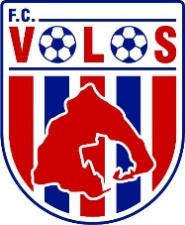 Super League 2020-21      			                WIFI: Volos FC Hotspot21η Αγωνιστική / 7.2.2021 / 17.15     		                Password: 123456789 Πανθεσσαλικό Στάδιο  ΒΟΛΟΣ	Vs                            ΑΣΤΕΡΑΣ ΤΡ.    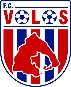 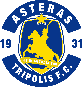 Αρχική Ενδεκάδα	                        Αρχική Ενδεκάδα	                              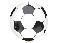 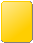 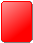 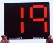 Αναπληρωματικοί                                     	Αναπληρωματικοί                                   Προπονητής: Ανχελ Λόπεθ		Προπονητής: Μίλαν Ράσταβατς                              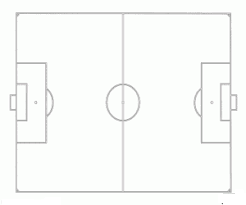 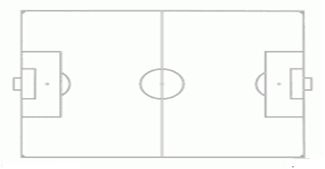 Διαιτητές: Παπαδόπουλος Ιωάννης (Μακεδονίας)Βοηθοί: Νικολακάκης Βασίλειος (Λασιθίου), Βασιλόπουλος Σπυρίδων (Εβρου)Τέταρτος: Ζαμπάλας Σπυρίδων (Ηπείρου)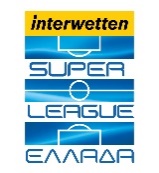 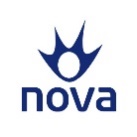 55Κλέιμαν Μπόρις24Μήτογλου Γερασιμος5Σάντσες Σαλβαδόρ37Γκρίλο Φαούστο3Φερράρι Φράνκο6Τσοκάνης Τάσος23Ριένστρα Νταν8Νίνης Σωτήρης12Μαρτίνες Νίκο73Μπαρτόλο Ζουλιάν9Δουβίκας Τάσος99Τσιφτσής Αντώνιος2Garcia Canales Ruben29Alvarez Federico19Castano Munoz Jose15Suarez Garcia Osorio6Valiente Gimenez12Munafo Juan Manuel10Fernandez Luis40Pascual Santonja11Regis Crespi Franceso9Barrales Jeronimo1Γκαραβέλης Σάκης7Κρητικός Αναστάσιος15Κολόμπο Ροντρίγκο19Περέα Χουάν Χοσέ25Μπάλλας Γιώργος28Κανελλάκης Γιώργος29Μίλοκ Ντάρντο1Παπαδόπουλος Νικ.17Iglesias Matias7Costa Silva Leonardo3Τασουλής Χρίστος14Belloco Franco23Riera Adrian27Κώτσιρας Ιωάννης4Πασαλίδης Τριαντάφ.97Ali Baba Sudais